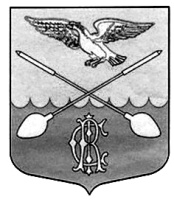 СОВЕТ ДЕПУТАТОВ ДРУЖНОГОРСКОГО ГОРОДСКОГО ПОСЕЛЕНИЯ  ГАТЧИНСКОГО МУНИЦИПАЛЬНОГО РАЙОНА ЛЕНИНГРАДСКОЙ ОБЛАСТИ(Четвертого созыва)Р Е Ш Е Н И ЕОт  31 января 2023 г.					 			             № 5       В соответствии с Федеральными законами от 12.01.1996 года № 8-ФЗ «О погребении и похоронном деле», от 19.12.2016 года № 444-ФЗ «О внесении изменений в отдельные законодательные акты Российской Федерации в части порядка изменения порядка индексации выплат, пособий и компенсаций, установленных законодательством Российской Федерации, и   приостановлении действия части 2 статьи 6 Федерального закона «О дополнительных мерах государственной поддержки семей, имеющих детей, учитывая рекомендации Отделения Пенсионного фонда Российской Федерации по Санкт-Петербургу и Ленинградской области от 19.01.2018 № 22-01/2248 «О взаимодействии с органами местного самоуправления Ленинградской области», руководствуясь Уставом муниципального образования Дружногорское городское поселение Гатчинского муниципального района Ленинградской области,Совет депутатов Дружногорского городского поселенияР Е Ш И Л:Установить стоимость услуг, предоставляемых согласно гарантированному перечню услуг по погребению на территории Дружногорского городского поселения Гатчинского муниципального района Ленинградской области с 01 февраля 2023 года согласно приложению 1.Настоящее Решение вступает в силу с 1 февраля  2023  года  и  подлежит  официальному опубликованию.Глава Дружногорского городского поселения                                                          И.В. Моисеева	Приложение 1 СТОИМОСТЬ УСЛУГ ПО ПОГРЕБЕНИЮ ЛИЦ, УКАЗАННЫХ В ПУНКТАХ 1,2 СТАТЬИ 12 ЗАКОНА ОТ 12.01.1996 № 8-ФЗ,СОГЛАСНО ГАРАНТИРОВАННОМУ ПЕРЕЧНЮ НА ТЕРРИТОРИИ ДРУЖНОГОРСКОГО ГОРОДСКОГО ПОСЕЛЕНИЯ ГАТЧИНСКОГО МУНИЦИПАЛЬНОГО РАЙОНА ЛЕНИНГРАДСКОЙ ОБЛАСТИ С 01 февраля 2023 года.Об утверждении стоимости услуг по погребению согласно гарантированному перечню услуг на территории Дружногорского городского поселения Гатчинского муниципального района Ленинградской области с 01 февраля 2023 годаN 
п/пНаименование услугСтоимость
рублей1. Оформление документов, необходимых для погребения      286,462. Предоставление и доставка гроба и других предметов,    
необходимых для погребения                     2 915,003. Перевозка тела (останков) умершего на кладбище (в крематорий)                                            2196,604. Погребение (с последующей выдачей урны с  прахом)                                                2041,065.Облачение тела354,36Общая стоимость гарантированного перечня услуг по      
погребению                                             7793,48